Hra Labyrint Pointou tejto hry je nájsť cestu von z bludiska. Pri štarte hry sa objaví názov a treba stlačiť medzerník na začatie hry. Po štarte, hráč ovláda postavu šípkami a má 30 sekúnd na to aby sa dostal von, pritom sa nesmie dotknúť stien, inak ide odznova.Po uplynutí času či dotknutia sa stien sa prehrá zvukový efekt a hra sa začína odznova. Začína zo šípky v dolnom rohu a musí nájsť cieľovú pásku. V bludisku sa pri každom pokuse na iných miestach spawnuje 10 mincí a 1 príšera. Tieto veci sú čisto len na zvýšenie skóre. Priorita je nájsť cestu von. Po zozbieraní mincí aj pri zabití príšery sa objaví text a prehrá zvuk. Prikladám aj screenshot blokov. 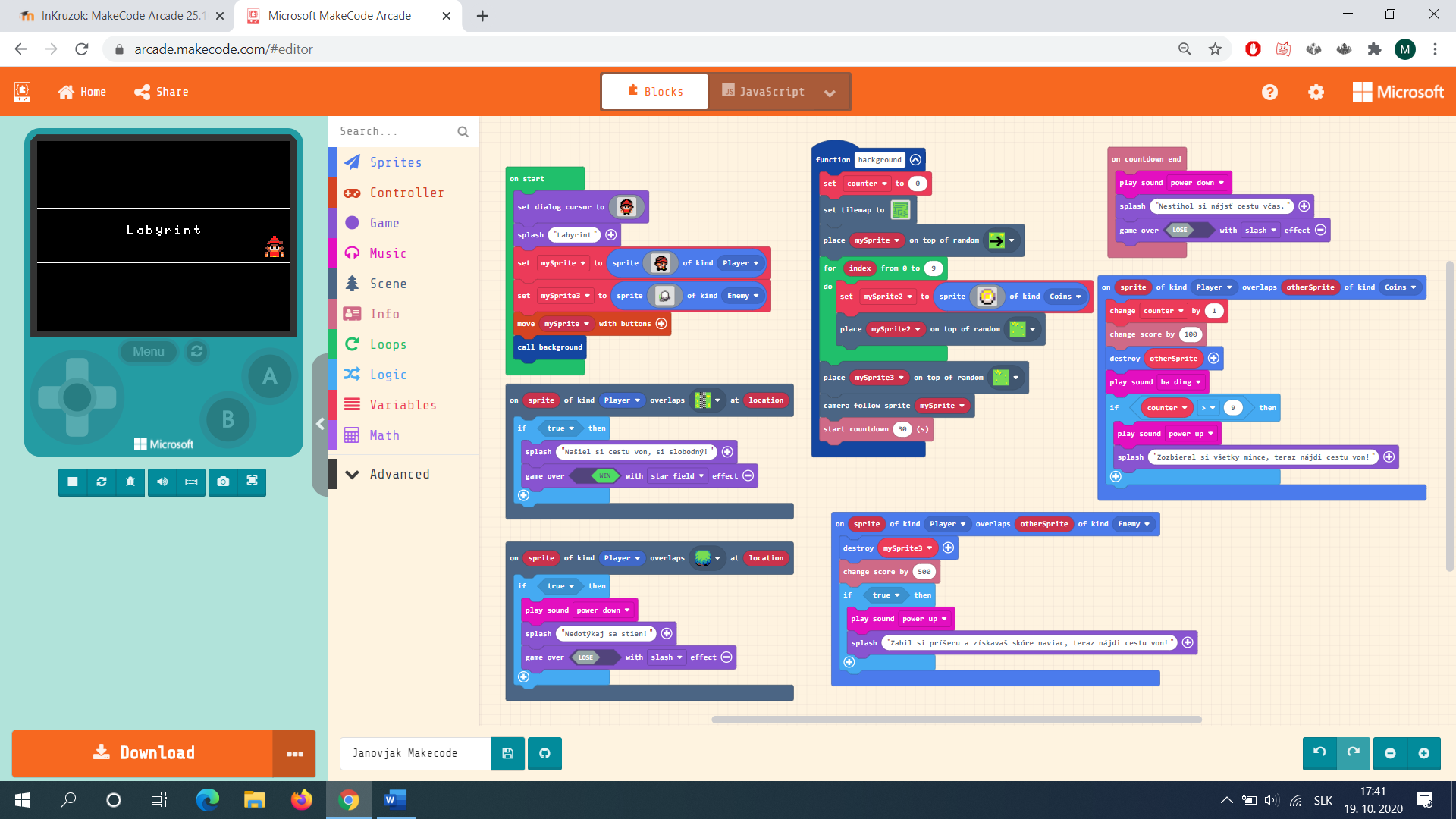 